                   บันทึกข้อความ	บันทึกข้อความ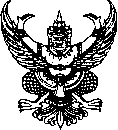 ส่วนราชการ  มหาวิทยาลัยเทคโนโลยีราชมงคลล้านนา   xxxxxxxxxxxxxxxxxxxx   โทร.  xx xxxxที่  อว ๐๖๕๔.xx/                                      วันที่        xxxxxxxxx  ๒๕xx               เรื่อง  ขออนุญาตแต่งตั้งคณะกรรมการพิจารณารายงานวิจัยฉบับสมบูรณ์  เรียน  ผู้บริหารต้นสังกัด		ตามที่ฝ่ายวิจัยและบริการวิชาการ คณะ.../สถาบัน.../วิทยาลัย.../พื้นที่... ได้มีคณะกรรมการพิจารณารายงานวิจัยฉบับ สมบูรณ์ ทำหน้าที่ตรวจพิจารณาให้ข้อเสนอแนะเกี่ยวกับรายงานผลการวิจัยฉบับสมบูรณ์ และรวบรวมสรุป ผลการพิจารณาของกรรมการ แล้วนั้น เพื่อให้เกิดความคล่องตัวในการพิจารณารายงานดังกล่าว จึงขออนุญาตแต่งตั้งคณะกรรมการ ดังเอกสารหนังสือคำสั่งแต่งตั้งบุคลากรที่แนบมาพร้อมกับหนังสือฉบับนี้จึงเรียนมาเพื่อโปรดพิจารณา              (คำนำหน้านาม  ชื่อ  นามสกุล)                 รองผู้อำนวยการ.../รองคณบดี...